Siunčiame derinti Lietuvos Respublikos aplinkos ministro įsakymo „Dėl Lietuvos Respublikos aplinkos ministro 2005 m. gegužės 30 d. įsakymo Nr. D1-267 „Dėl Verslinės žvejybos vidaus vandenyse, įskaitant bendrąja daline nuosavybės teise priklausančius valstybei ir ūkio subjektams vandens telkinius, išskyrus privačius vidaus vandenų telkinius ir akvakultūros tvenkinius, tvarkos aprašo patvirtinimo“ pakeitimo“ projektą (toliau – projektas), kuris parengtas siekiant sudaryti palankesnes sąlygas lašišinių žuvų ištekliams ir sustiprinti žuvų išteklių naudojimo kontrolę, įdiegiant telemetrinius stebėjimo ir duomenų perdavimo įrenginius (GPS). Remiantis moksliniu tyrimu „Kuršių marių žuvų išteklių tyrimai ir rekomendacijos dėl žuvų išteklių racionalaus naudojimo ir saugomų žuvų šalutinio laimikio sumažinimo 2019 – 2021 m.“, rugsėjo ir spalio mėnesiais pagaunama 66 % visų Kuršių mariomis migruojančių lašišų ir šlakių. 2013-2019 m. verslinės žvejybos sugavimų analizė parodė, kad daugiau kaip 10 % visų šių žuvų laimikių rugsėjo – spalio mėnesiais sugaunama 6-12 žvejybiniuose baruose.Atsižvelgiant į tai, projekte numatyta nustatyti 1,5 mėn. ilgesnį žvejybos draudimo laikotarpį 2 kilometrų atstumu nuo rytinio Kuršių marių kranto ir 6-12 žvejybos baruose nuo vakarinio Kuršių marių kranto iki farvaterio. Pagal projekto nuostatas žvejoti būtų draudžiama ne tik statomaisiais tinklaičiais, kaip yra šiuo metu galiojančioje tvarkoje, bet ir gaudyklėmis. Dvigubai didesnis atstumas nei įprastai tarp žvejybos įrankių Kuršių marių 41-43 žvejybos baruose taip pat turės būti išlaikomas 1,5 mėn. ilgesnį laikotarpį – ne nuo rugsėjo 1 d., bet nuo liepos 15 d. Šie pakeitimai leistų žymiai sumažinti lašišų ir šlakių šalutinį laimikį. 2018 m. lašišų ir šlakių šalutinis laimikis versliniuose žvejybos įrankiuose Kuršių mariose buvo 8215 kg, 2019 m. – 8235 kg.Projekte taip pat siūloma nustatyti, kad telemetrinius stebėjimo ir duomenų perdavimo įrenginius (GPS) turintiems ūkio subjektams nereikėtų informuoti apie žvejybos įrankių Kuršių mariose tikrinimo laiką. GPS laivų stebėjimo sistema suteiks galimybę aplinkos apsaugos valstybinės kontrolės pareigūnams stebėti žvejybinio laivo judėjimo trajektoriją, greitį ir kt. Ūkio subjektams neturintiems GPS įrenginio liks galioti iki šiol esanti laimikio apskaitos ir informacijos perdavimo tvarka.Siekiant užtikrinti, kad žvejybos įmonės turėtų pakankamai laiko susipažinti su nauju teisiniu reguliavimu bei pasirengti įgyvendinti nustatomus įpareigojimus, vadovaujantis Lietuvos Respublikos teisėkūros pagrindų įstatymo 20 straipsnio 4 dalies nuostatomis, įsakymo įsigaliojimas numatytas 2021 m. gegužės 1 d. Su visuomene konsultuojamasi projektą paskelbus Lietuvos Respublikos Seimo teisės aktų informacinės sistemos (TAIS) Projektų registravimo posistemėje.Prašome per 10 darbo dienų pagal kompetenciją projektui pateikti pastabas ir pasiūlymus. Negavus argumentuotų pastabų ir pasiūlymų iki nurodyto laiko, bus laikoma, kad projektui pritarta.PRIDEDAMA:1. Projektas, 1 lapas.2. Projekto lyginamasis variantas, 1 lapas. 3. Numatomo teisinio reguliavimo poveikio vertinimo pažyma, 1 lapas.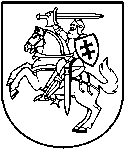 LIETUVOS RESPUBLIKOS APLINKOS MINISTERIJABiudžetinė įstaiga, A. Jakšto g. 4, LT-01105 Vilnius,tel. 8 706 63661, faks. 8 706 63663, el. p. info@am.lt, http://am.lrv.lt.Duomenys kaupiami ir saugomi Juridinių asmenų registre, kodas 188602370LIETUVOS RESPUBLIKOS APLINKOS MINISTERIJABiudžetinė įstaiga, A. Jakšto g. 4, LT-01105 Vilnius,tel. 8 706 63661, faks. 8 706 63663, el. p. info@am.lt, http://am.lrv.lt.Duomenys kaupiami ir saugomi Juridinių asmenų registre, kodas 188602370LIETUVOS RESPUBLIKOS APLINKOS MINISTERIJABiudžetinė įstaiga, A. Jakšto g. 4, LT-01105 Vilnius,tel. 8 706 63661, faks. 8 706 63663, el. p. info@am.lt, http://am.lrv.lt.Duomenys kaupiami ir saugomi Juridinių asmenų registre, kodas 188602370LIETUVOS RESPUBLIKOS APLINKOS MINISTERIJABiudžetinė įstaiga, A. Jakšto g. 4, LT-01105 Vilnius,tel. 8 706 63661, faks. 8 706 63663, el. p. info@am.lt, http://am.lrv.lt.Duomenys kaupiami ir saugomi Juridinių asmenų registre, kodas 188602370LIETUVOS RESPUBLIKOS APLINKOS MINISTERIJABiudžetinė įstaiga, A. Jakšto g. 4, LT-01105 Vilnius,tel. 8 706 63661, faks. 8 706 63663, el. p. info@am.lt, http://am.lrv.lt.Duomenys kaupiami ir saugomi Juridinių asmenų registre, kodas 188602370Žemės ūkio ministerijaiEkonomikos ir inovacijų ministerijaiAplinkos apsaugos departamentui prie Aplinkos ministerijosŽuvininkystės įmonių asociacijai „Lampetra“Mėgėjų žvejybos tarybaiLietuvos meškeriotojų sąjungai2020-10-Nr.(65)-D8(E)-Žemės ūkio ministerijaiEkonomikos ir inovacijų ministerijaiAplinkos apsaugos departamentui prie Aplinkos ministerijosŽuvininkystės įmonių asociacijai „Lampetra“Mėgėjų žvejybos tarybaiLietuvos meškeriotojų sąjungaiĮNr.Žemės ūkio ministerijaiEkonomikos ir inovacijų ministerijaiAplinkos apsaugos departamentui prie Aplinkos ministerijosŽuvininkystės įmonių asociacijai „Lampetra“Mėgėjų žvejybos tarybaiLietuvos meškeriotojų sąjungaidėl teisės akto projekto derinimodėl teisės akto projekto derinimodėl teisės akto projekto derinimodėl teisės akto projekto derinimodėl teisės akto projekto derinimoAplinkos viceministrėLigita ValalytėVilmantas Graičiūnas, 8 64668017, el. p. vilmantas.graiciunas@am.lt